Carl von Ossietzky Universität Oldenburg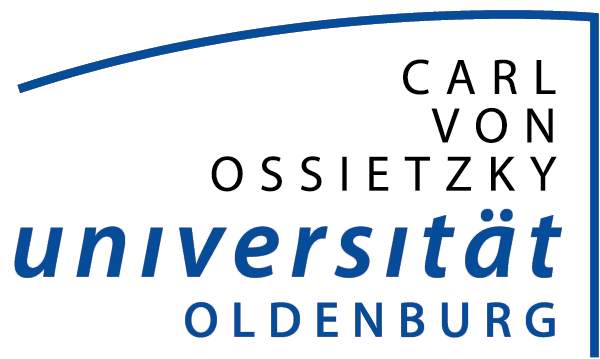 Fakultät V – Mathematik und NaturwissenschaftenGraduate School Science and TechnologyCarl-von-Ossietzky-Str. 9-11, 26111 OldenburgModulbescheinigung / Module Certificate
Promotionsstudiengang / PhD study programmeInterface Science /Molecular and Nanoscale ScienceErste Aktivität am/first activity on: 		__________________Last Aktivity am /concluding activity on: 	__________________Poster auf nationalen/internationalen Tagungen, Workshops etc. 
(Autoren: Promotionsstudierender und Betreuer = 1 KP; zwei Promotionsstudierende und Betreuer = 0.5 KP)Poster at national/international conferences, workshops etc.
(Authors: PhD student and supervisor = 1 KP; two PhD students and supervisor = 0.5 KP)Vorträge auf nationalen Tagungen, Workshops etc. 
(Vortrag unabhängig von der Dauer = 1 KP)Presentation at a national conference, workshops etc.
(presentation = 1 KP)Vorträge auf internationalen Tagungen in Englisch 
(bis 10 min Dauer = 1 KP, bis 20 min Dauer = 2 KP, von mehr als 20 min Dauer = 3 KP)Presentation at an international conference in English
(duration: up to 10 min = 1 KP, up to 20 min = 2 KP, more than 20 min = 3 KP)Datum
Date                                                                                            (Unterschrift des Modulbeauftragten)                                                                                              (Signature module supervisor)Modul / ModuleOlt 331 - Congress
Presentation of research results at a national or an international conferences 
Frau / HerrMrs. / Mr.Matrikel-Nr.
Student ID No Titel der Tagung Name of the conferenceBetreuer 
SupervisorUnterschrift Betreuer 
 Signature SupervisorKP
CPTitel der Tagung Name of the conferenceBetreuer 
SupervisorUnterschrift Betreuer 
 Signature SupervisorKP
CPTitel der Tagung Name of the conferenceBetreuer 
SupervisorUnterschrift Betreuer 
 Signature SupervisorKP
CPKreditpunkte in diesem Modul nach European Credit Transfer System (ECTS).
Insgesamt können maximal 10 KP vergeben werden.
Module creditpoints according to the European Credit Transfer System (ECTS).
Totally a maximum of 10 CP will be assigned.